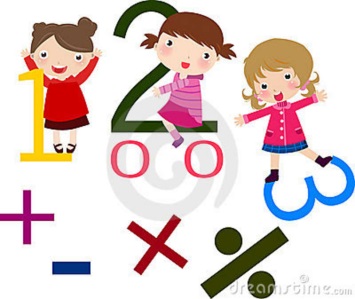 Όνομα: …………………………………………… Ημερομηνία: ………………….. 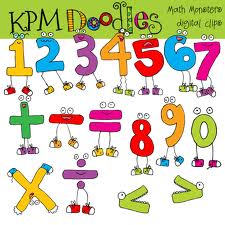 Λύσε προσεκτικά τα πιο κάτω προβλήματα:Ο Κώστας έχει στον κουμπαρά του € 49. Η Γεωργία έχει € 41 περισσότερα. Πόσα λεφτά έχει η Γεωργία?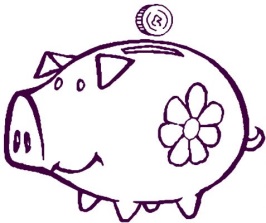 Μ.Π.: …………………………………………………………………………Απάντηση : ……………………………………………………………………………. Ο Άγγελος είναι 22 χρονών. Ο πατέρας του ο Κωνσταντίνος είναι 28 χρόνια μεγαλύτερος. Πόσων χρονών είναι ο Κωνσταντίνος?Μ.Π.: …………………………………………………………………………Απάντηση : …………………………………………………………………………….Η Μαρία φύτεψε στον κήπο της 40 γαριφαλλιές και τριαντφυλλιές. Οι γαριφαλλιές ήταν 18. Πόσες ήταν οι τριανταφυλλιές?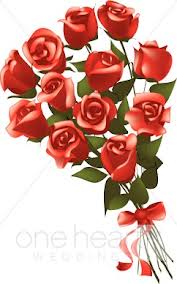 Μ.Π.: …………………………………………………………………………Απάντηση : ……………………………………………………………………………. Η Μαργαρίτα πήγε στο κατάστημα παιχνιδιών και αγόρασε ένα αρκουδάκι που στοίχιζε € 34 και μια κούκλα που στοίχιζε € 36. Πόσα πλήρωσε και για τα δύο μαζί?Μ.Π.: …………………………………………………………………………Απάντηση : …………………………………………………………………………….Ο Πρόδρομος είχε €100. Αγόρασε ένα αεροπλανάκι που στοίχιζε € 47 και ένα αυτοκινητάκι. Πόσα στοίχισε το αυτοκινητάκι?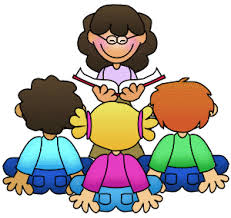 Μ.Π.: …………………………………………………………………………Απάντηση : ……………………………………………………………………………. Η Χαρά είναι 39 χρονών. Ο αδερφός της είναι 11 χρόνια μεγαλύτερος. Πόσων χρονών είναι ο αδερφός της?Μ.Π.: …………………………………………………………………………Απάντηση : …………………………………………………………………………Η Τζούλη είχε 25 καραμέλες. Η Νάσια είχε 45. Πόσες καραμέλες έχουν και τα δύο παιδιά μαζί?Μ.Π.: …………………………………………………………………………Απάντηση : …………………………………………………………………………….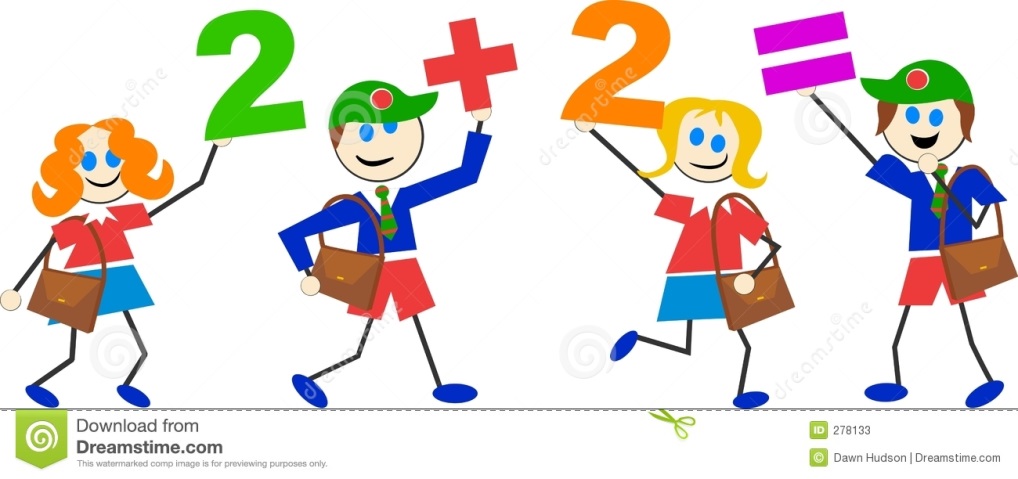 Όνομα: …………………………………………… Ημερομηνία: ………………….. 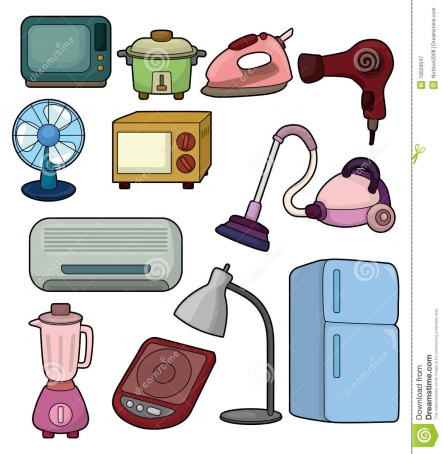 ΤΙΜΟΚΑΤΑΛΟΓΟΣ                            Ηλεκτρικός φούρνος	€75Θερμάστρα			€68Ραδιόφωνο			€14                           Ηλεκτρική τσαγιέρα  	€25 				Σίδερο			€56Τοστιέρα			€22Λύσε τα πιο κάτω προβλήματα με βάση τον πιο πάνω τιμοκατάλογο:Ο κ. Αντρέας αγόρασε έναν ηλεκτρικό φούρνο και μια ηλεκτρική τσαγιέρα. Πόσα πλήρωσε?Μ.Π.: …………………………………………………………………………Απάντηση : …………………………………………………………………………….Η κ. Γεωργία αγόρασε ένα σίδερο και ένα ραδιόφωνο. Πόσα πλήρωσε?Μ.Π.: …………………………………………………………………………Απάντηση : …………………………………………………………………………….Η Μαρία αγόρασε 2 πράγματα και πλήρωσε €90. Ποια πράγματα μπορεί να αγόρασε?Μ.Π.: …………………………………………………………………………Απάντηση : …………………………………………………………………………….Ο Πρόδρομος έχει €60. Πόσα χρειάζεται ακόμα για να αγοράσει ένα ραδιόφωνο και ένα σίδερο?Μ.Π.: …………………………………………………………………………Απάντηση : …………………………………………………………………………….__……………………………………………………………………………………………………………………………………………………………………………………………………………………………………………………………………………………………………………………………………………………………………………………Μ.Π.:  22 + 68 =	vΑπάντηση : …………………………………………………………………………….Κάνε προσεκτικά τις πράξεις οριζόντια: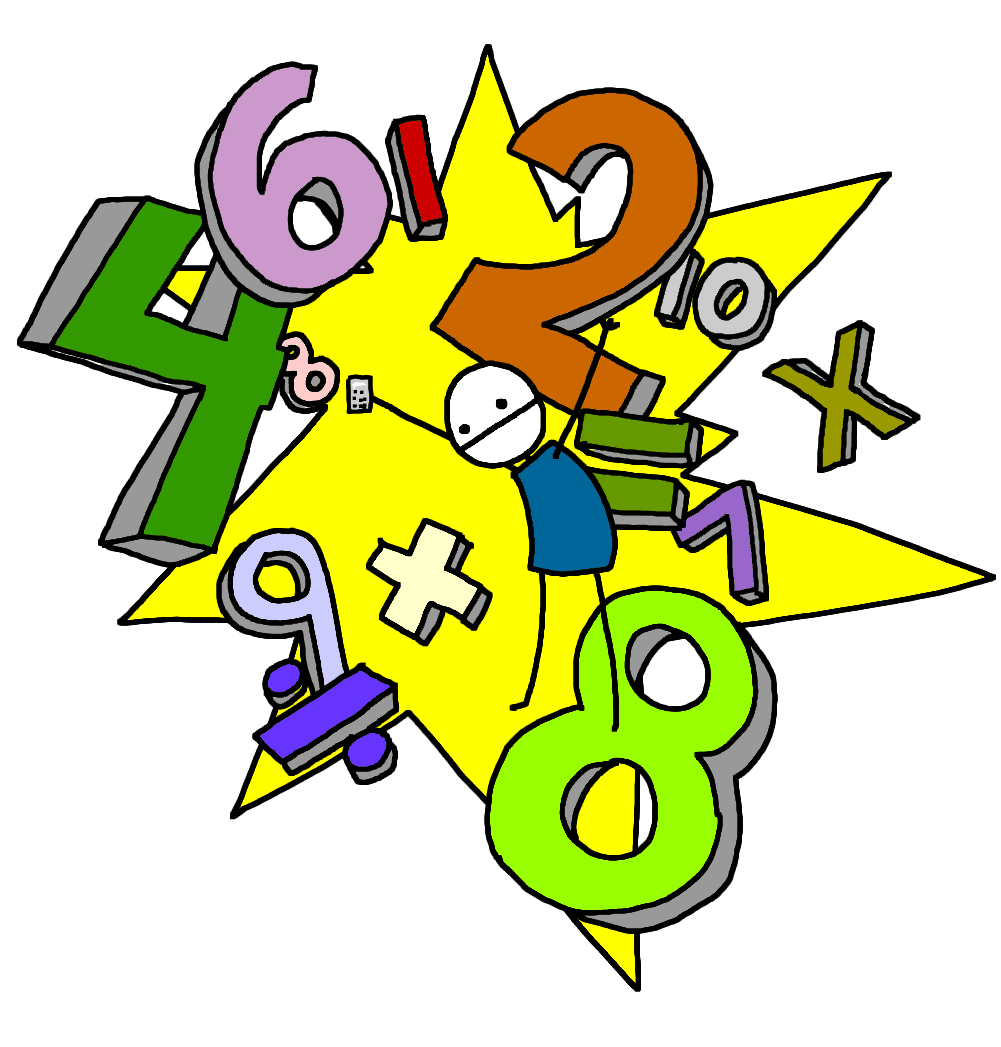 22 + 48 =			35 + 65 =			11 + 59 =45 + 15 =			39 + 21 =			27 + 53 =32 + 48 =			85 + 5 =			41 + 59 =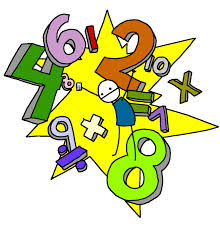 55 + 15 =			39 + 11 =			17 + 63 =Κάνε προσεκτικά τις πράξεις κατακόρυφα:25			18			55			33     + 	55		      +	72		     + 	35		    +	47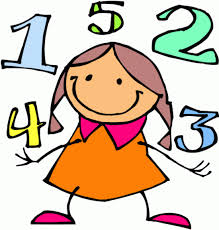 25			18			45			13     + 	35		      +	12		     + 	25		    +	47